ПОЯСНИТЕЛЬНАЯ ЗАПИСКАРабочая программа по технологии для 4  класса разработана и составлена в соответствии с: - Федеральным законом от 29.12.2012 № 273-ФЗ «Об образовании в Российской Федерации», -Федеральным государственным образовательным стандартом начального общего образования (1-4 кл.) (2009г.);Примерные программыН.И. Роговцева, Н.В. Богданова. Технология. Рабочие программы. Предметная линия учебников «Школа России». 1-4 классы- учебным планом МАОУ «СОШ №8» 2017-2018г.,Положение  о рабочей программе педагога МАОУ «Средняя общеобразовательная школа №8» г. Гая Оренбургской областиРеализуется через УМК Н.И. Роговцева. Технология для 4 кл. нач. шк. В 2ч. -2-е изд.-М.: Просвещение, 2014г.Цели изучения курса технологии начального общего образования: овладение технологическими знаниями и технико-технологическими умениями; освоение продуктивной проектной деятельности; формирование позитивного эмоционально-ценностного отношения к труду и людям труда.Изучение технологии направлено на реализацию основных задач курса:осваивать нравственно-эстетического и социально-исторический  опыт человечества, отраженного в материальной культуре;развивать эмоционально-ценностного отношения   к социальному миру и миру природы через формирование позитивного отношения к труду и людям труда, знакомить с современными профессиями;формировать умения  осуществлять  личностный  выбор способов деятельности, реализовать их  в практической деятельности,  нести ответственность за результат своего труда;формировать целостную картины мира (образа мира) на основе  познания мира через осмысление духовно-психологического содержания предметного мира и его единства с миром природы,  осваивать трудовые умения  и навыки, осмысливать технологии  процесса выполнения изделий в проектной деятельности;развивать познавательные мотивы, инициативность, любознательность и познавательные интересы  на основе  связи  трудового и технологического образования  с жизненным опытом и системой ценностей ребенка;формировать первоначальные конструкторско-технологические знания  и умения на основе обучения работе с технологической картой, строгого выполнять технологии  изготовления любых изделий;уметь самостоятельно оценивать свое изделие, свой труд, приобщать к пониманию обязательности оценки качества продукции,   работе над изделием в формате и логике проекта;формировать умения переносить освоенные в проектной деятельности теоретические знания о технологическом процессе  в практику изготовления изделий  ручного труда,  использовать технологические знания при изучении предмета «Окружающий мир» и других школьных дисциплин;формировать потребность  в сотрудничестве, осмысление и соблюдение правил взаимодействия при групповой и парной работе, при общении с разными возрастными группами.Место курса «Технология» в учебном плане:На предмет «Технология» учебным планом МАОУ «СОШ№8» отводится   34 часа,  1 час  в неделю, 34 недели.1 четверть -  8 часов,          2 четверть –7 часов,         3 четверть –10 часов,    4 четверть –9 часов.Логика изложения и содержания авторской программы и рабочей программы по технологии в 4  классе полностью соответствует требованиям федерального компонента государственного стандарта НОО, поэтому в авторскую программу по технологии не внесено изменений.Характеристика учебной дисциплины (курса)Технология входит в предметную область «Технология»Результаты освоения предмета:К концу обучения в 4  классе учащиеся смогут:воспринимать современную городскую среду как продукт преобразующей и творческой деятельности человека - созидателя в различных сферах на Земле, в Воздухе, на Воде, в Информационном пространстве ;называть основные виды профессиональной  деятельности человека в городе: экскурсовод, архитектор, инженер-строитель, прораб, модельер, закройщик, портной, швея садовник, дворник, и т.д.бережно относиться к предметам окружающего мира; организовывать самостоятельно рабочее место  для работы в зависимости от используемых инструментов и материалов; соблюдать правила безопасной работы с инструментами при выполнении изделия;отбирать материалы и инструменты, необходимые для выполнения изделия в зависимости от вида работы, с помощью учителя заменять их;проводить самостоятельный анализ простейших предметов  быта по используемому материалу;проводить анализ конструктивных особенностей  простейших предметов  быта  под руководством учителя и самостоятельно;осваивать доступные действия по самообслуживанию и доступные виды домашнего труда;определять самостоятельно этапы  изготовления изделия на основе  текстового и слайдового плана, работы с технологической картой.Обучающийся получит возможность научиться:осмыслить понятие «городская инфраструктура»;уважительно относиться к профессиональной деятельности  человека;осмыслить значимости профессий сферы обслуживания для обеспечения комфортной жизни человека;осуществлять под руководством учителя коллективную проектную деятельностьОбучающийся научится:узнавать и называть основные материалы и их свойства, происхождение, применение в жизни;узнавать и называть свойства материалов, изученных в 4 классе:Бумага и картон:свойства различных видов бумаги: толщина, или объемная масса; гладкость; белизна; прозрачность; сопротивление разрыву, излому продавливанию, раздиранию; прочность поверхности; влагопрочность; деформация при намокании; скручиваемость; впитывающая способность;выбирать необходимый вид бумаги для выполнения изделия.Текстильные и волокнистые материалы:структура и состав тканей; способ производства тканей (ткачество, гобелен);производство и виды волокон (натуральные, синтетические); Природные материалы:умения сравнивать свойства  природных материалов при изготовлении изделий из соломки, листьев, веточек и др.знакомство  с новым природным материалом - соломкой, ее свойствами  и особенностями использования в декоративно-прикладном искусстве; знакомство с новым материалом  — пробкой, ее свойствами  и особенностями использования.Пластичные материалысистематизация знаний о свойствах пластичных материалов;выбор материала в зависимости от назначения изделия наблюдение за использованием пластичных материалов в жизнедеятельности человека.Конструктор:сравнивать свойства металлического и пластмассового конструктораМеталл:знакомство с новым материалом  проволокой, ее свойствами.Бисер:знакомство с новым материалом бисером;виды бисера;свойства бисера и способы его использования;виды изделий из бисера;леска, её свойства и особенности. использование лески при изготовлении изделий из бисера.Продукты питания:знакомство с понятием продукты питания;виды продуктов;знакомство с понятием «рецепт», «ингредиенты», «мерка»;Ткани и ниткизнакомство с  технологическим процессом производства тканей, с ткацким станком (прядение, ткачество, отделка. Виды плетения в ткани (основа, уток);конструирование костюмов из тканиобработка ткани накрахмаливание;различать виды ниток, сравнивая их свойств (назначение);выбирать нитки  в зависимости от выполняемых работ и  назначения;выполнять   виды швов: стачные и украшающие, ручные и машинные, шов «через край», «тамбурный шов», освоить строчки стебельчатых, петельных и крестообразных стежков;освоить новые технологические приемы:создания    мягких игрушек из бросовых материалов (старые перчатки, варежки);производства полотна ручным способом (ткачество– гобелен);изготовления карнавального костюма;украшение изделия новыми отделочными материалами: тесьмой, блестками.украшения изделия при помощи вышивки и вязанных элементов;вязания воздушных петель крючком;вид соединения деталей — натягивание нитей.Природные материалыприменять на практике различные приемы (склеивание, соединение, дел осваивать приемы работы с соломкой:подготовка соломки к выполнению изделия: холодный и горячий способы;выполнение аппликации из соломки;учитывать цвет и фактуру соломки при создании композиции;использовать свойства пробки при создании изделия;выполнять композицию из природных материалов.оформлять изделия из природных материалов при помощи фломастеров, красок и  цветной бумаги.Растения, уход за растениямиосвоение способов ухода за парковыми растениямиПервоначальные сведения о графическом изображении в технике и технологиииспользовать инструменты, необходимые при вычерчивании, рисовании заготовок (карандаш, резинка, линейка, циркуль); чертить прямые линии по линейке и намеченным точкам;вычерчивать окружность при помощи циркуля по заданному радиусу;выполнять «эскиз» и «технический рисунок»; применять  масштабирование при выполнении чертежа;уметь «читать» простейшие чертежи;анализировать и использовать обозначения линий чертежа.Обучающиеся получат возможность:изготавливать простейшие изделия (плоские и объемные) по готовому образцу;комбинировать различные технологии при выполнении одного изделия;осмыслить возможности использования одной технологии для изготовления разных изделийосмыслить значение инструментов и приспособлений в практической работе, профессиях быту и профессиональной деятельностиоформлять изделия по собственному замыслу;выбирать и заменять материалы и инструменты при выполнении изделий.подбирать материал наиболее подходящий для выполнения изделия.Содержание курса:Формой организации учебной деятельности является урок, придерживаясь типологии уроков по ФГОС. 1. Урок открытия нового знания (ОНЗ).2. Урок отработки умений и рефлексии.3. Урок творчества (урок – исследование).4. Уроки построения системы знаний (общеметодологической направленности).5. Уроки развивающего контроля. Также используются уроки – экскурсии, уроки – путешествия. Это отражено в поурочном планировании.Календарно – тематическое планированиеМатериально – техническое обеспечениеГрафик обязательных работСписок литературы при подготовке программы:Федеральный государственный общеобразовательный стандарт.Роговцева Н.И., Богданова Н.В., Шпикалова Н. В.,Анащенкова С. В. Технология. Рабочие программы.1-4 классы. 2011Роговцева Н.И., Богданова Н.В., Шпикалова Н. В., Анащенкова С. В. « Технология» 4 класс-Москва «Просвещение» 2012Планируемые результаты НОО под редакцией Ковалевой, Логиновой. Просвещение, 2010Для учителя:Роговцева Н.И., Богданова Н.В., Шпикалова Н. В., Анащенкова С. В. « Технология» 4 класс-Москва «Просвещение» 2012Для учащихся:Роговцева Н.И., Богданова Н.В., Шпикалова Н. В., Анащенкова С. В. « Технология» 4 класс-Москва «Просвещение» 2012,рабочая тетрадьПриложениеОценка достижения предметных результатов ведётся  в ходе текущего оценивания. Оценивается - готовое изделие.«5» тщательно спланирован труд и рационально организовано рабочее место;правильно выполнялись приемы труда, самостоятельно и творчески выполнялась работа;изделие изготовлено с учетом установленных требований;полностью соблюдались правила техники безопасности.«4»допущены незначительные недостатки в планировании труда и организации рабочего места;в основном правильно выполняются приемы труда;работа выполнялась самостоятельно;норма времени выполнена или недовыполнена 10-15 %;изделие изготовлено с незначительными отклонениями;полностью соблюдались правила техники безопасности.«3»имеют место недостатки в планировании труда и организации рабочего места;отдельные приемы труда выполнялись неправильно;самостоятельность в работе была низкой;норма времени недовыполнена на 15-20 %;изделие изготовлено с нарушением отдельных требований;не полностью соблюдались правила техники безопасности.«2»имеют место существенные недостатки в планировании труда и организации рабочего места;неправильно выполнялись многие приемы труда;самостоятельность в работе почти отсутствовала;норма времени недовыполнена на 20-30 %;изделие изготовлено со значительными нарушениями требований;не соблюдались многие правила техники безопасности.1 четвертьТесты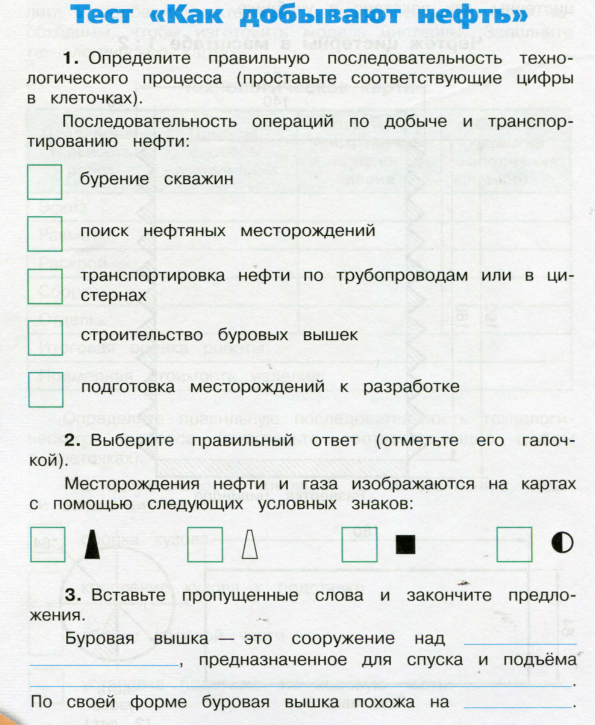 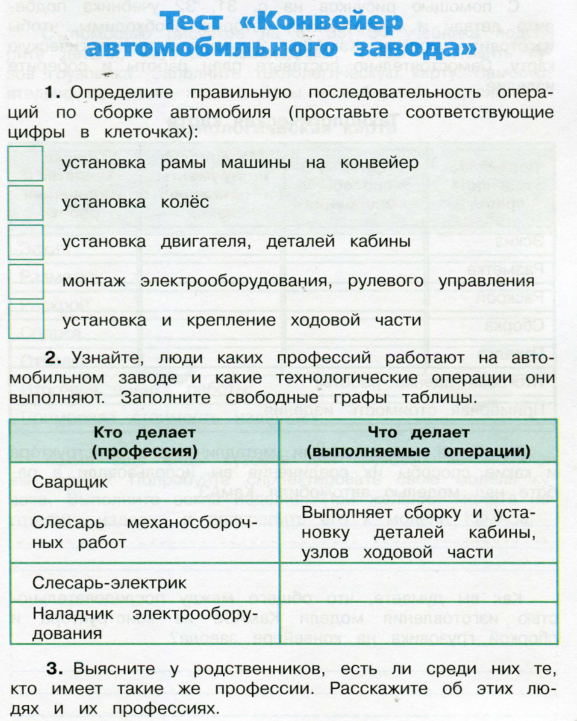 Проект 26.10.15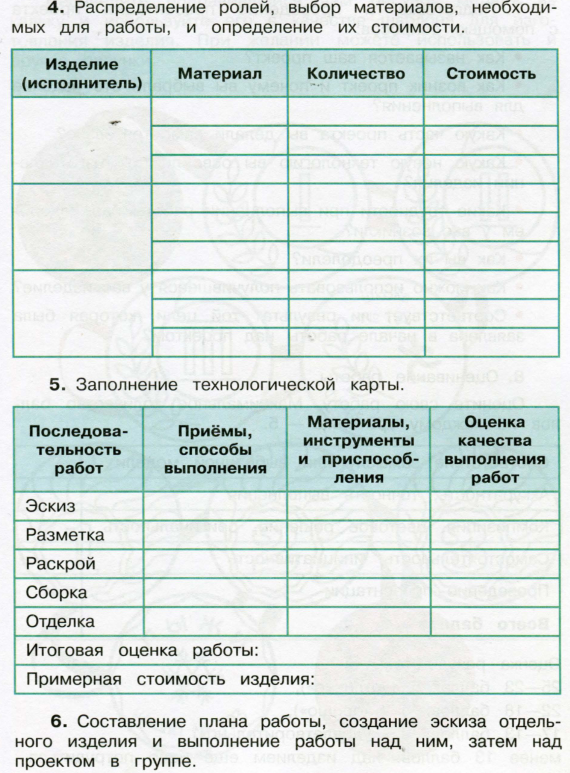 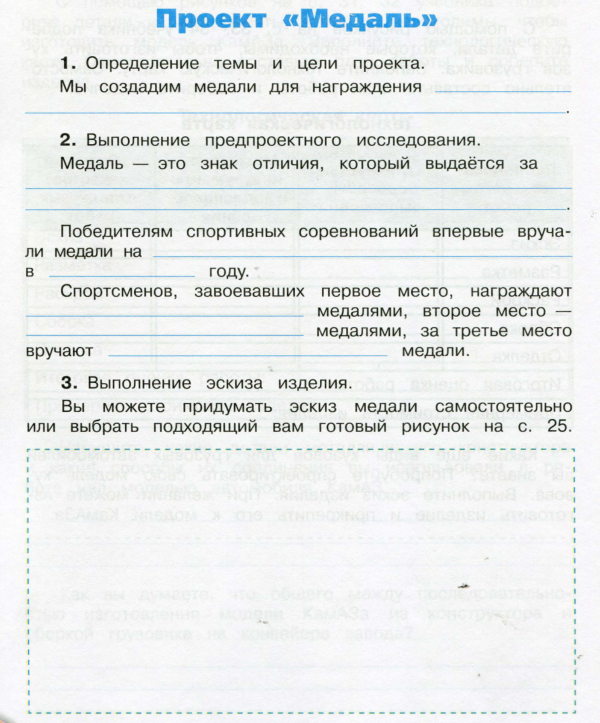 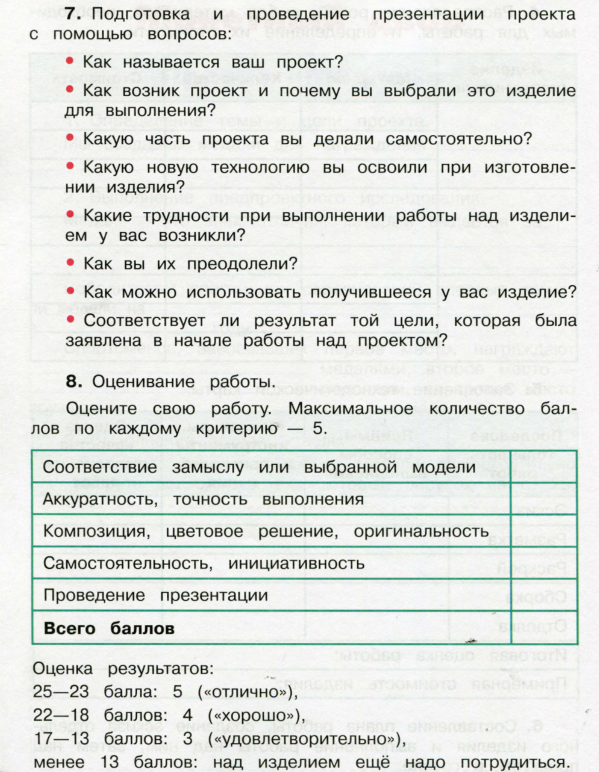 2 четверть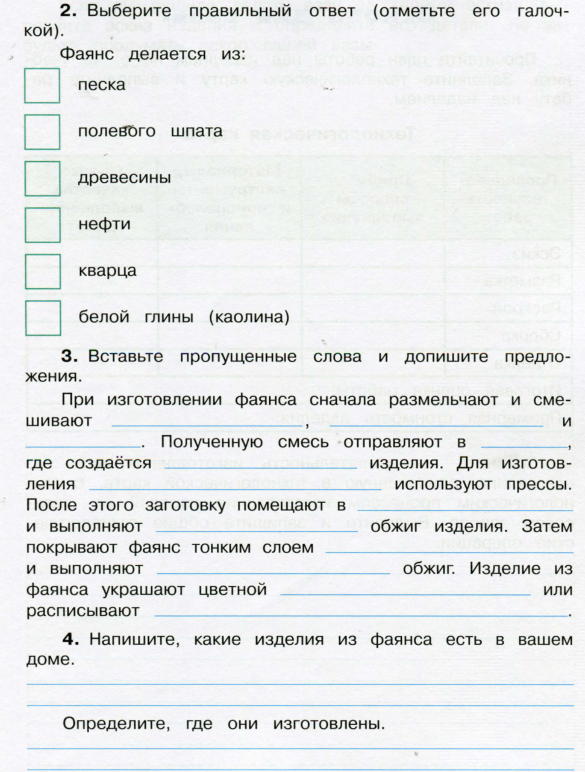 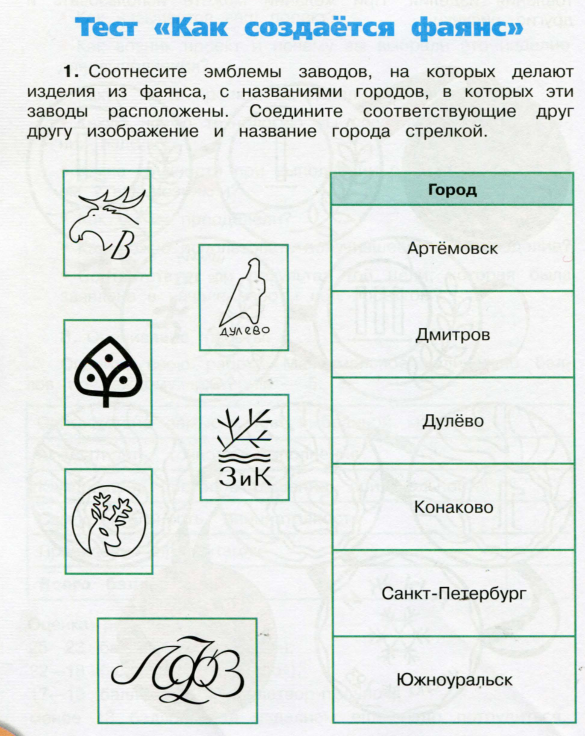 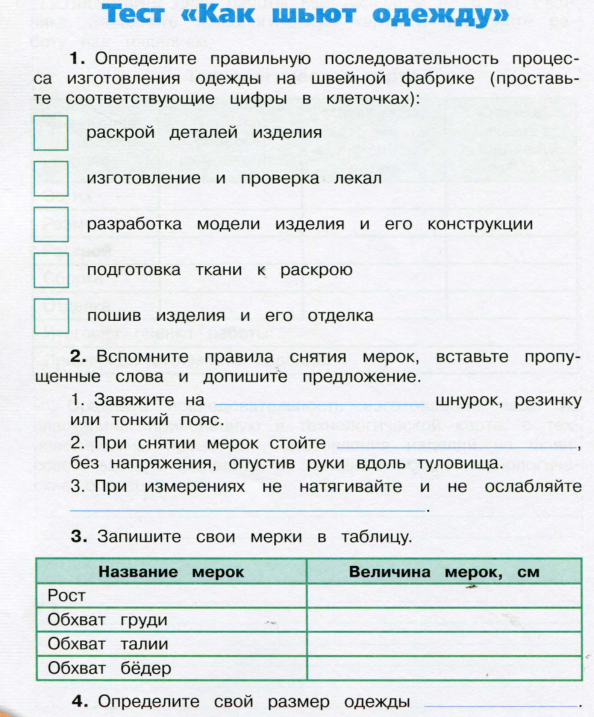 3 четверть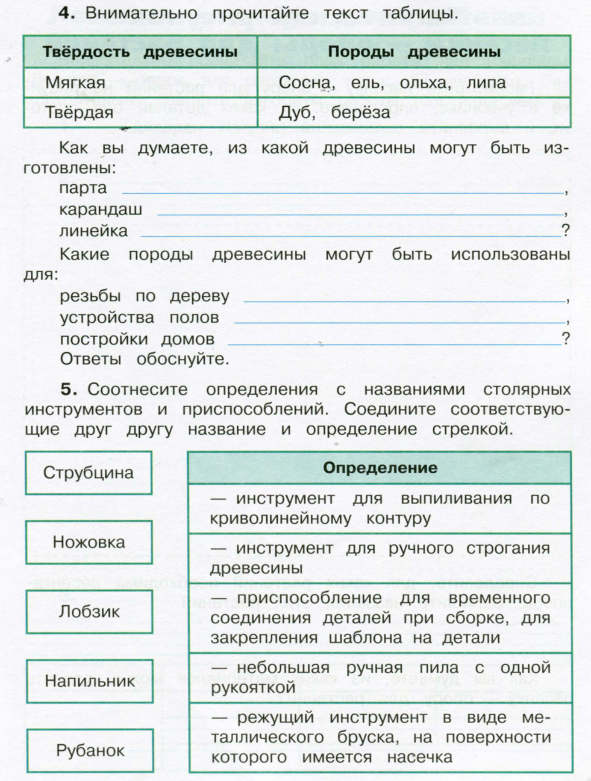 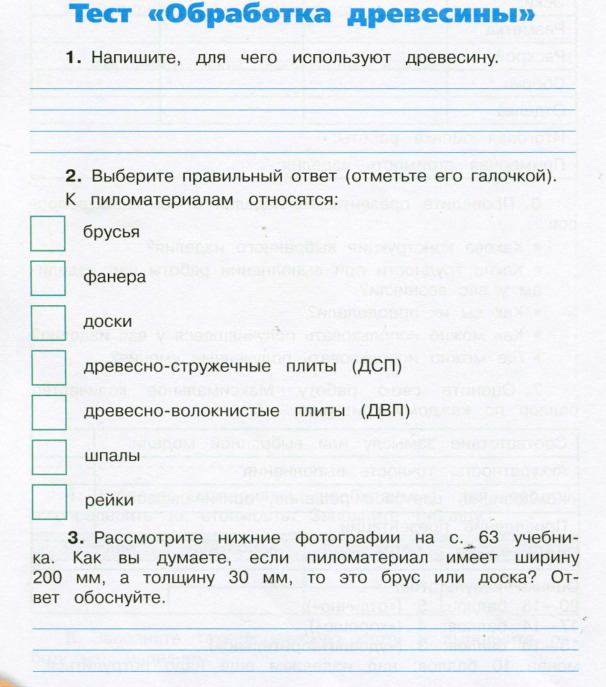 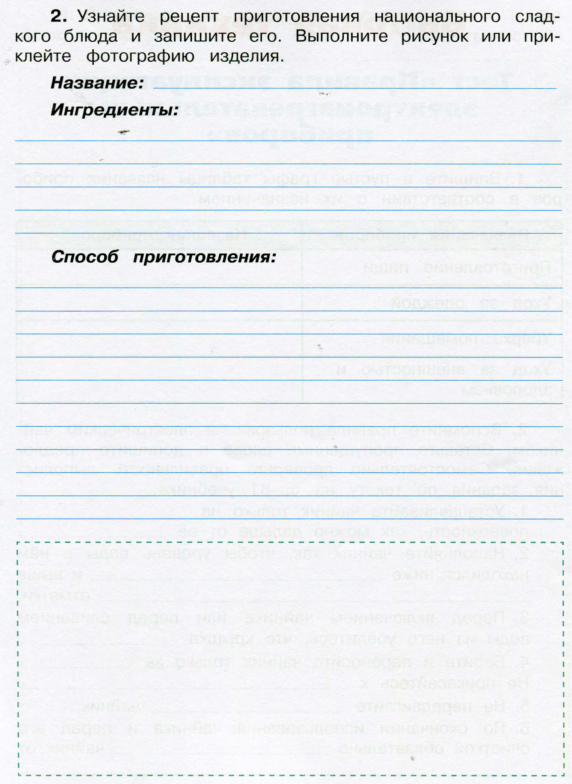 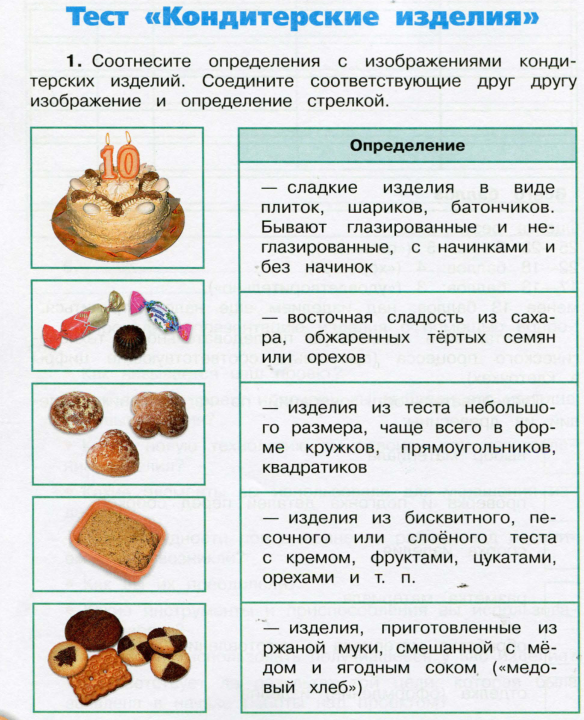 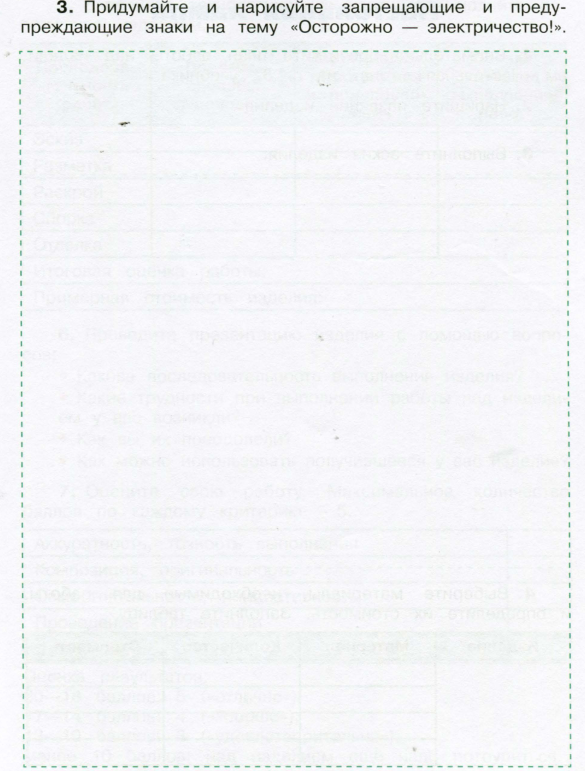 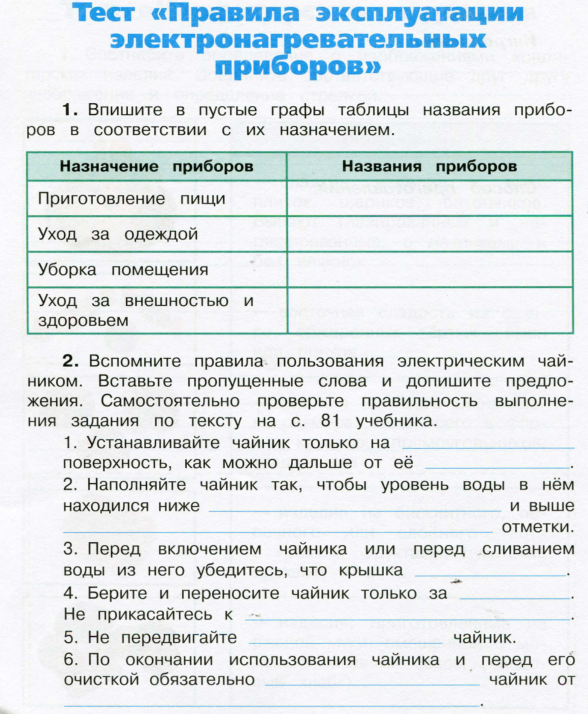 Проект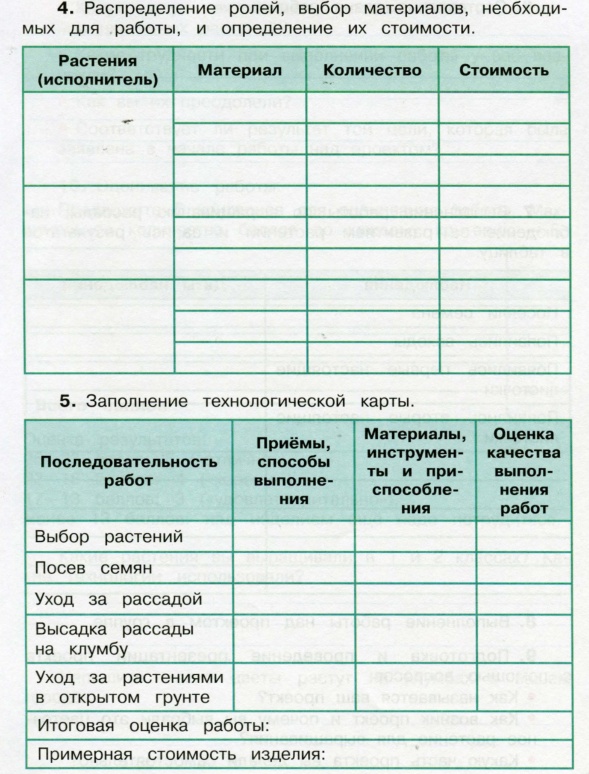 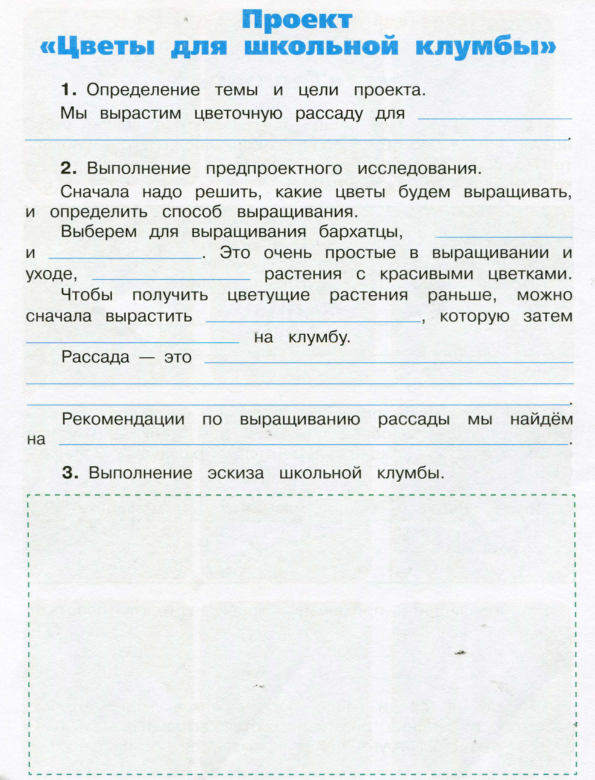 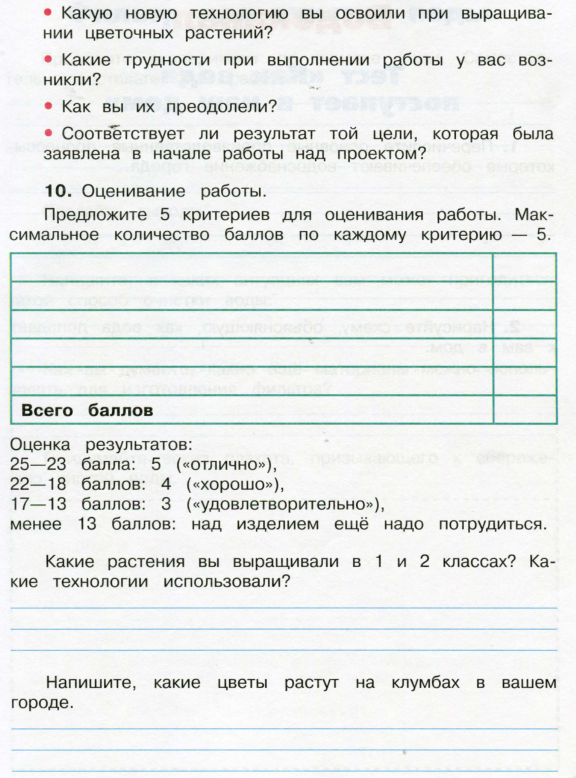 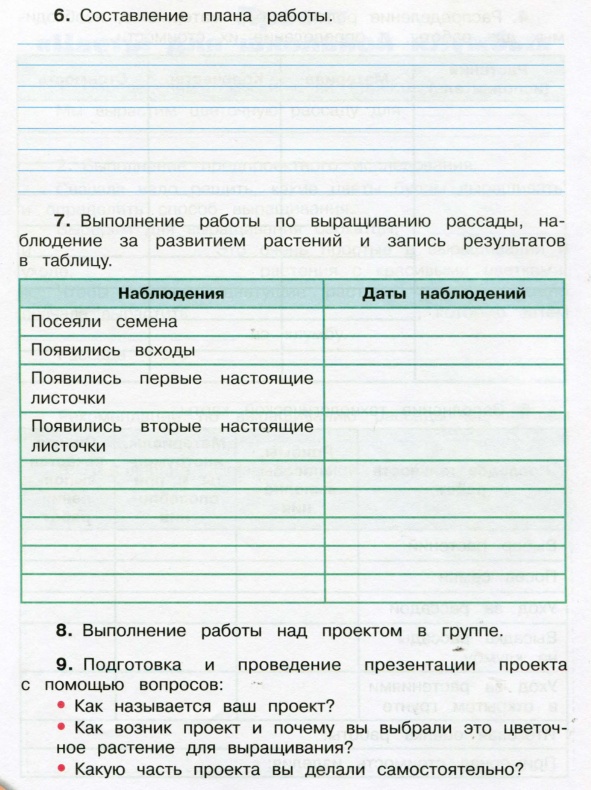 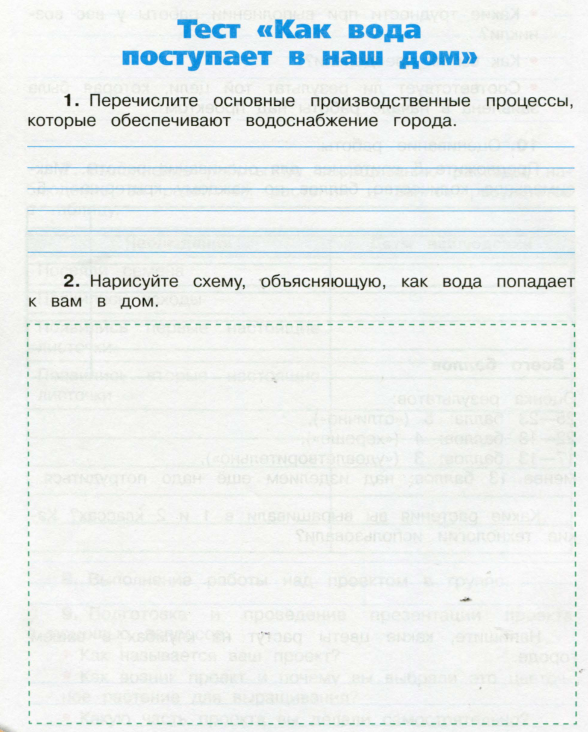 4 четверть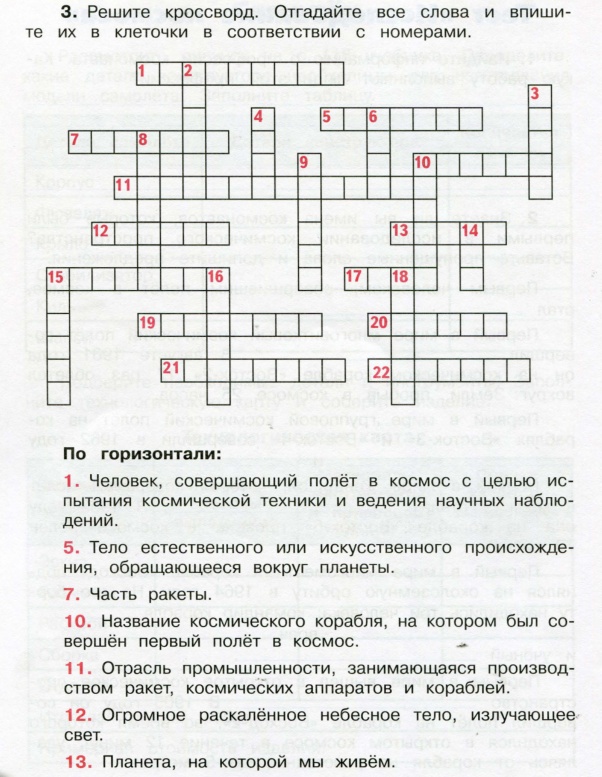 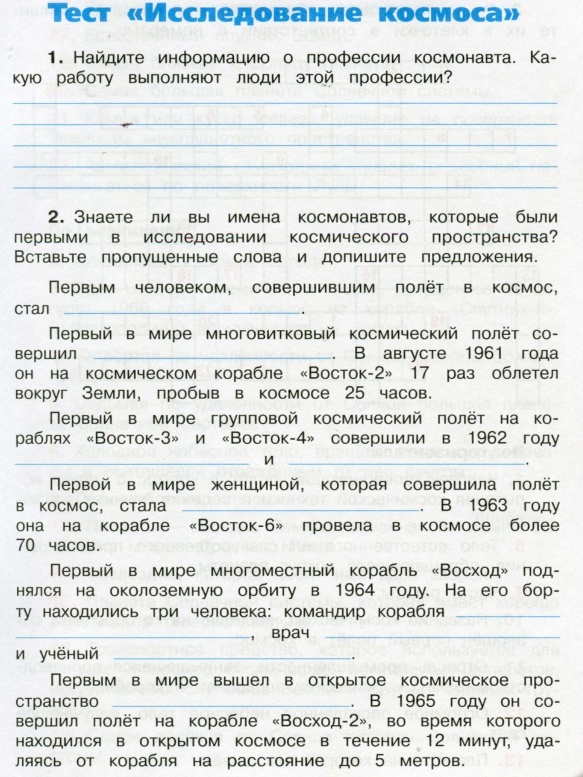 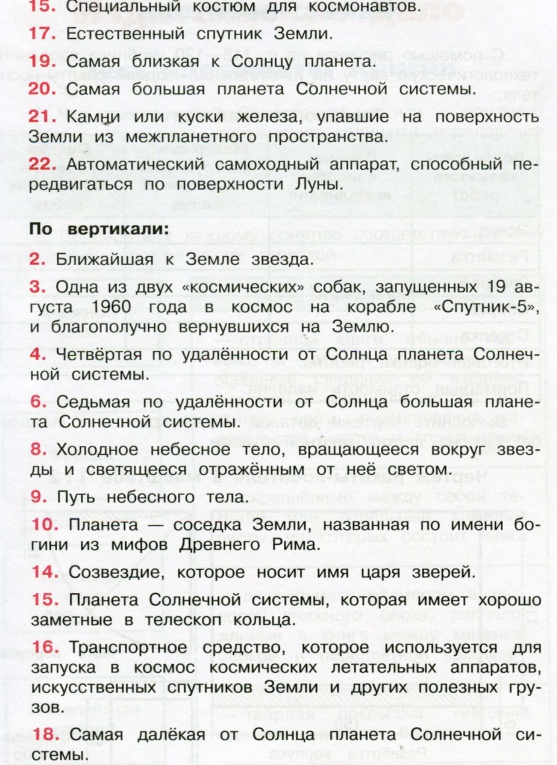 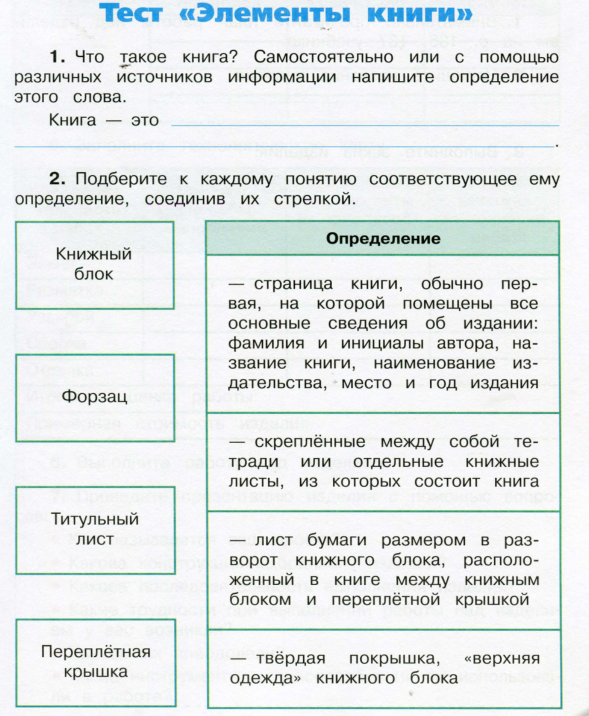 №Наименование разделов и темВсего часовХарактеристика основной деятельности  учащихся1Как работать с учебником1Обобщить знания о материалах и их свойствах; инструментах и правилах работы с ними, пройденными в предыдущих классах. Познакомиться с критериями оценки качества выполнения изделий для осуществления самоконтроля и самооценки. Создавать условные обозначения производств (пиктограммы),         наносить их на контурную карту России в рабочей тетради. Находить и отбирать информацию, об истории развития железнодорожного транспорта в России. Выбирать информацию, необходимую для выполнения изделия, объяснять новые понятия. Овладевать основами черчения, анализировать конструкцию изделия, выполнять разметку деталей при помощи линейки и циркуля, раскрой деталей при помощи ножниц, соблюдать правила безопасного использования этих инструментов.Находить и отбирать информацию о полезных ископаемых, способах их добычи и транспортировки, профессиях людей. Находить и обозначать на карте России крупнейшие месторождения нефти и газа. Анализировать конструкцию реального объекта (буровой вышки) и определять основные элементы конструкции.2Человек и земля21Находить и отбирать информацию о технологии производства одежды и профессиональной деятельности людей. Использовать текст учебника для определения последовательности снятия мерок. Снимать мерки и определять, используя таблицу размеров, свой размер одежды. Находить и отбирать из материалов учебника и других источников информацию о древесине, её свойствах, технологии производства пиломатериалов. Объяснять новые понятия, используя текст учебника. Объяснять назначение инструментов для обработки древесины с опорой на материалы учебника и другие источники. Находить и отбирать информацию о технологии производства кондитерских изделий (шоколада) и профессиональной деятельности людей. Отыскивать на обертке продукции информацию о её производителе и составе. Анализировать технологию изготовления шоколада, определять технологические этапы, которые возможно воспроизвести в классе, и выделять ингредиенты, из которых изготовлен шоколад.3Человек и вода3Находить и отбирать информацию из материалов учебника и других источников об устройстве системы водоснабжения города и о фильтрации воды. Проводить эксперимент по очистке воды, составлять отчет на основе наблюдений. Анализировать способы вязания морских узлов, осваивать способы вязания простого и прямого узла. Определять правильное крепление и расположение груза. 4Человек и воздух3Использовать приемы работы с отверткой и гаечным ключом. Осваивать правила разметки деталей на бумаге. Использовать прием работы с шилом. Выполнять модель ракеты из картона на основе самостоятельного чертежа.5Человек и информация6Использовать в практической работе знания о текстовом редакторе MicrosoftWord. Применять правила работы на компьютере. Использовать в практической деятельности знания программы MicrosoftWord.Анализировать темы учебника и соотносить их с «Содержанием» для «Дневника путешественника» Объяснять значение различных элементов (форзац, переплётная крышка) книги. Создавать эскиз обложки книги в соответствии с выбранной тематикой.Итого 34№тема урокаколичество часовколичество часовдомашнее задание домашнее задание датадатакорректировкакорректировка1 четверть-8 часов1 четверть-8 часов1 четверть-8 часов1 четверть-8 часов1 четверть-8 часов1 четверть-8 часов1 четверть-8 часов1 четверть-8 часов1 четверть-8 часов1 четверть-8 часов1Инструктаж по ТБ.Как работать с учебником11выучить условные обозначениявыучить условные обозначения4.094.092Вагоностроительный завод.«Ходовая часть (тележка)».11доделать изделиедоделать изделие11.0911.093Вагоностроительный завод.«Пассажирский вагон»Выставка работ11оформить изделиеоформить изделие18.0918.094Полезные ископаемые. Изделие «Буровая вышка»Тест «Как добывают нефть»11подготовитьсообщениеподготовитьсообщение25.0925.095Полезные ископаемые. Изделие «Малахитовая шкатулка»11доделать изделиедоделать изделие2.102.106Автомобильный завод. Изделие «КамАЗ»11оформить изделиеоформить изделие9.109.107 Автомобильный завод. Изделие «КамАЗ»Тест «Конвейер автомобильного завода»11подготовить изделие к выставкеподготовить изделие к выставке16.1016.108Монетный двор.Проект «Медаль». Изделие «Стороны медали» 11оформить проектоформить проект23.1023.102 четверть –7 часов2 четверть –7 часов2 четверть –7 часов2 четверть –7 часов2 четверть –7 часов2 четверть –7 часов2 четверть –7 часов2 четверть –7 часов2 четверть –7 часов2 четверть –7 часов26.101Монетный двор.  Изделие «Медаль»1доделать изделиедоделать изделие13.1113.112Фаянсовый завод. Изделие «Основа для вазы»Тест «Как создается фаянс»1оформить изделиеоформить изделие20.1120.113Фаянсовый завод. Изделие «Ваза»1подготовитьсообщениеподготовитьсообщение27.1127.114 Швейная фабрика. Изделие «Прихватка»Тест «как шьют одежду»1подготовить изделие к выставкеподготовить изделие к выставке4.124.125Швейная фабрика. Изделие «Новогодняя игрушка»Выставка работ1оформить изделиеоформить изделие11.1211.126Обувная фабрика. Изделие «Модель детской летней обуви»1подготовитьсообщениеподготовитьсообщение18.1218.127Обувная фабрика. Изделие «Модель детской летней обуви»1подготовитьсообщениеподготовитьсообщение25.1225.123 четверть-10 часов3 четверть-10 часов3 четверть-10 часов3 четверть-10 часов3 четверть-10 часов3 четверть-10 часов3 четверть-10 часов3 четверть-10 часов3 четверть-10 часов8Деревообрабатывающее производство. Изделие «Лесенка-опора для растений»1доделать изделиедоделать изделие15.0115.011Тест «Обработка древесины» Изделие «Лесенка-опора для растений»1оформить изделиеоформить изделие22.0122.012Кондитерская фабрика. Изделие «Пирожное «Картошка»1подготовитьсообщениеподготовитьсообщение29.0129.013Тест «Кондитерские изделия». Изделие «Шоколадное печенье»1оформить изделиеоформить изделие5.025.024Бытовая техника. Изделие «Настольная лампа»1подготовить изделие к выставкеподготовить изделие к выставке12.0212.025Тест «Правила эксплуатации электроприборов». Изделие «Абажур». Выставка работ1оформить изделиеоформить изделие19.0219.026Проект «Цветы для школьной клумбы». Тепличное хозяйство. Изделие «Цветы для школьной клумбы»1подготовитьсообщениеподготовитьсообщение26.0226.02 Человек и вода (3ч) Человек и вода (3ч) Человек и вода (3ч) Человек и вода (3ч) Человек и вода (3ч) Человек и вода (3ч) Человек и вода (3ч) Человек и вода (3ч) Человек и вода (3ч)7Водоканал. Изделия «Фильтр для воды»1доделать изделиедоделать изделие5.035.038Тест «Как поступает вода в наш дом». Порт. Изделие « Канатная лестница.»1подготовитьсообщениеподготовитьсообщение12.0312.039Узелковое плетение. Изделие «Браслет» 1оформить изделиеоформить изделие19.0319.034 четверть-9 часов.человек и воздух – 3 часа4 четверть-9 часов.человек и воздух – 3 часа4 четверть-9 часов.человек и воздух – 3 часа4 четверть-9 часов.человек и воздух – 3 часа4 четверть-9 часов.человек и воздух – 3 часа4 четверть-9 часов.человек и воздух – 3 часа4 четверть-9 часов.человек и воздух – 3 часа4 четверть-9 часов.человек и воздух – 3 часа4 четверть-9 часов.человек и воздух – 3 часа10Самолетостроение. Изделие «Самолет» 1доделать изделиедоделать изделие2.042.041Тест «Исследование космоса» Ракета – носитель.1оформить изделиеоформить изделие9.049.042Воздушный змейВыставка работ 1подготовить изделие к выставкеподготовить изделие к выставке16.0416.04человек и информация –6 часовчеловек и информация –6 часовчеловек и информация –6 часовчеловек и информация –6 часовчеловек и информация –6 часовчеловек и информация –6 часовчеловек и информация –6 часовчеловек и информация –6 часовчеловек и информация –6 часов3Издательское дело. Изделие «Титульный лист»1оформить изделиеоформить изделие23.0423.044Изделие «Таблица»1доделать изделиедоделать изделие7.057.055Создание содержания книги.1подготовитьсообщениеподготовитьсообщение14.0514.056Тест «Элементы книги»Переплетные работы. Изделие «Дневник путешественника»1оформить изделиеоформить изделие21.0521.057 - 8Переплетные работы. Изделие «Дневник путешественника»1оформить изделиеоформить изделие28.0530.0528.0530.05Библиотечный фондУчебники:Роговцева Н.И., Богданова Н.В., Шпикалова Н. В., Анащенкова С. В. « Технология» 4 класс-Москва «Просвещение» 2012, Тетради:Роговцева Н.И., Богданова Н.В., Шпикалова Н. В., Анащенкова С. В. « Технология» 4 класс-Москва «Просвещение» 2012,рабочая тетрадьМетодические пособия:Т.Н.Максимова «Поурочные разработки по технологии 4 класс»-Москва «Вако» 2013Печатные пособияТаблицы к основным разделам курса.Наборы предметных и сюжетных картинок.Технические средства обученияДоска с набором приспособлений для крепления таблиц.Интерактивная доска SMART, персональный компьютер.Мультимедийный проекторЭкранно – звуковые пособияН.И. Роговцева, Н.Б. Богданова. Технология. 4 класс. Электронное приложениеОборудование классаПартыСтол учительскийНастенные доски1 четвертьдата2 четвертьдата3 четвертьдата4 четвертьдатаЗа годВыставка работ118.09111.12119.02116.044Тесты 225.0916.10220.114.12425.0129.0119.0212.0329.0425.0510Проекты 123.10126.022